SELÇUK ŞEHİT ABDULLAH TAYYİP OLÇOKANADOLU İMAM HATİP LİSESİ2021-2022 EĞİTİM-ÖĞRETİM YILIPANSİYON KAYIT KILAVUZUŞATOAİHL-20212021-2022 EĞİTİM ÖĞRETİM YILIOKUL PANSİYON KAYIT TAKVİMİNot: Müracaatlar ilgili yönetmelik gereği öğrencinin kayıtlı olduğu okul müdürlüğüne yapılacaktır.PANSİYONA KAYIT İLE İLGİLİ AÇIKLAMALAROkulumuz Erkek Pansiyonlu olup 2021-2022 eğitim-öğretim yılında boş bulunan kontenjan sayısı dağılımı aşağıdaki şekildedir.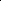 Boş bulunan kontenjanlara 9. 10. 11. Ve 12. sınıf öğrencilerinden Devlet parasız yatılılık sınavını kazanamayan öğrenciler diploma veya sınıf geçme puan üstünlüğü dikkate alınarak şartları taşıyan öğrencilerin pansiyonumuza ÖN KAYITLARI yapılacaktır.Evraklar 23-27 AĞUSTOS 2021 tarihine kadar eksiksiz doldurularak okul idaresine teslim edilmesi gerekmektedir. Bu tarihe kadar evraklarını teslim etmeyenler sıralamaya dâhil edilmeyecektir.Teslim edilen evraklar üzerinde Komisyonca yapılan incelemelerden sonra puan sıralamasına göre liste yapılıp pansiyona kesin kayıtları yapılacaktır.Muhammet Emin AKTAŞ    Okul MüdürüPANSİYON BAŞVURU DİLEKÇESİSELÇUK ŞEHİT ABDULLAH TAYYİP OLÇOKANADOLU İMAM HATİP LİSESİ MÜDÜRLÜĞÜNEVelisi	bulunduğum………………………………………………………………. Lisesi ………. Sınıfı öğrencilerinden ………… nolu ……………………………………… 'ın okulunuz pansiyonundan PARASIZ / PARALI yatılı olarak yararlanmasını istiyorum. Başvuru için gerekli bütün belgeler eklidir.Gereğini arz ederim.EK–1ÖĞRENCİ AİLESİNİN MADDİ DURUMUNU GÖSTEREN BEYANNAMEAile maddi durumumum yukarıdaki beyannamede belirttiğim şekilde olduğunu beyan eder, velisi bulunduğum ……………………………………………………………………..Okulu/Lisesi .......... sınıfı öğrencilerinden ........................ ......................................... oğlu/kızı.............. nolu ........................................................................’ın 2021 yılı Parasız Yatılılığa / bursluluk sınavlarına kabulünü arz ederim........ /…./2021Velinin Adı SoyadıİmzasıBaşvuran öğrencininAdı - Soyadı	:	…………………………………Adresi	:  …………………………………EKLER:1. Yetkili kişi, kurum ve kuruluşlardan alınan geçen yıla ait gelir durumunu gösteren belge.2. Aile nüfus kayıt örneği3. Velinin ve çalışıyorsa eşinin bakmakla yükümlü olduğu kendi anne-babası ile ilgili tedavi yardım beyannamesi veya mahkeme kararı örneği, varsa diğer bakmakla yükümlü olduğu şahıslarla ilgili mahkeme kararı örneği 4. Velinin yararlanacağı kontenjanla ilgili belgeler.ÖĞRENCİ AİLESİNİN MADDİ DURUMUNU GÖSTERİR BEYANNAMENİN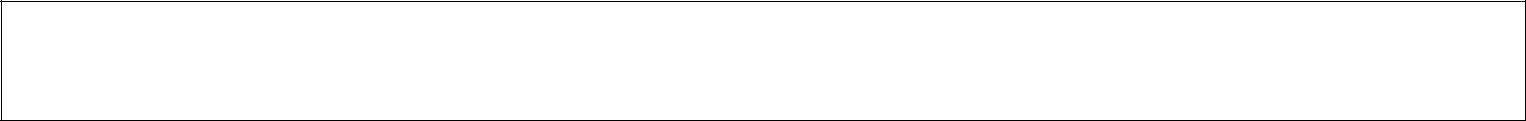 (EK–1 BELGESİNİN) DOLDURULMASIA-Memur çocukları:1 OCAK 2020 ile 31 Aralık 2020 tarihleri arasında bağlı olduğunuz MALİYEDEN ALINACAK bir yıllık gelirinizi gösterir belge. (Anne-Baba çalışıyorsa her ikisi için ayrı olacaktır)B-İşçi çocukları:1 OCAK 2020 ile 31 Aralık 2020 tarihleri arasında bağlı olduğunuz MUHASEBE bürosunca onaylanarak alınacak bir yıllık gelirinizi gösterir belge. (Anne-Baba çalışıyorsa her ikisi için ayrı ayrı olacaktır.)  (Özel sektörde işçi ise bağlı olduğu muhasebeden onay alınacaktır.)C-Emekli çocukları:1 OCAK 2020 ile 31 Aralık 2020 tarihleri arasında MAAŞ ALDIĞINIZ BANKADAN aylar itibariyle maaş dökümünüzü gösterir belge.(Anne-Baba emekliyse her ikisi için ayrı ayrı olacaktır.)D-Esnaf çocukları:1-Sosyal güvenlik kurumuna kayıtlı olmayıp maaş almadığına dair belge (Anne ve baba için ayrı yapılacak)2-Serbest meslek sahibi ise; vergi dairesinin adı, adresi ve hesap numarası belirtilen, basit ya da gerçek usulde vergiye bağlı olan mükelleflerin bir önceki yıla ait (2020 yılı) gelir vergisi matrahını) gösteren belge. (Anne-Baba esnafsa her ikisi için ayrı ayrı olacaktır.)E-Çiftçi çocukları:1-Sosyal güvenlik kurumuna kayıtlı olmayıp maaş almadığına dair belge(Anne ve baba için ayrı yapılacak;)2- Tarım Müdürlüğü tarafından ailenin bir yıllık gelir durumunu gösterir belge (2020 Yılı)Örnek-1: Kişinin üzerine kayıtlı 10 dönüm arazide üzüm bağı bulunmakta olup 2020 yılı yıllık gelir toplamı ...................TL dir. Gösterir resmi yazıÖrnek-2: Kişi damızlık havyan yetiştiriciliği yapmakta olup 10 adet inekten yıllık gelir toplamı ...................... TL dir. Gösterir resmi yazı. (Anne-Baba çiftçiyse her ikisi için ayrı ayrı olacaktır.)F-Herhangi bir işi yoksa:Anne ve baba için ayrı yapılacak;1-Sosyal güvenlik kurumuna kayıtlı olmayıp maaş almadığına dair belge2-Maliye ye gidilip: Vergi mükellefi olmadığınıza dair belge alınacak3-Tarım Müdürlüğü ne gidilip: Üzerine kayıtlı herhangi bir arazi bulunmamaktadır.Yukarıdaki ibareleri taşıyan yazılar alındıktan veli tarafından Ek-1 Belgesi tasdik edilecektir.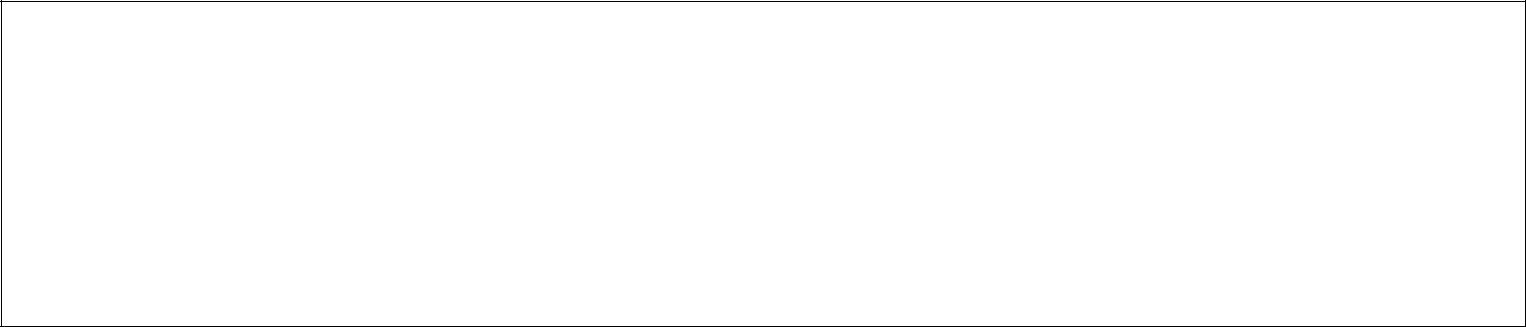 ÖNEMLİ NOT:             Maddi durum tespiti ve araştırması MADDE 5-(3) Kayıt kabul sürecinde ve ihtiyaç duyulduğunda öğrencinin başvuru yaptığı yıl itibarıyla ek-1’de yer alan Öğrenci Ailesinin Maddi Durumunu Gösteren Beyanname ve ekleri, öğrencilerin öğrenim gördükleri okul müdürlüğünce ilgili kurum ve kuruluşlardan araştırılır. Bu araştırma sonucuna göre Beyannamede belirtilen fert başına düşen yıllık gelir tutarı, içinde bulunulan mali yılda belirtilen limitten fazla ise öğrencinin başvurusu, parasız yatılılık veya bursluluk hakkı iptal edilir. Öğrenci velisi hakkında hukuki işlem yapılmak üzere durum ilgili makamlara bildirilir. DENİLMEKTEDİR.PARALI YATILI ÖĞRENCİLER HAKKINDA AÇIKLAMALARMİLLÎ EĞİTİM BAKANLIĞINA BAĞLI OKUL PANSİYONLARI YÖNETMELİĞİMadde 21- Paralı yatılı öğrencilerden her yıl Bütçe Kanunu ile tespit edilen ücret alınır. Parasız yatılı öğrencilerin pansiyon ücretleri ise aynı miktar üzerinden Devletçe karşılanır.Madde 22- Paralı yatılı öğrencilerden ücretler ilk taksit öğrencinin pansiyona kayıt olduğu gün, ikinci üçüncü ve dördüncü taksitler ise Kasım, Ocak ve Mart aylarının ilk on günü içinde olmak üzere dört taksitle alınır. Taksidini zamanında ödemeyen öğrencinin paralı yatılı öğrencilikle ilişiği kesilir.Eğitim yılı devamınca paralı öğrenci alınabilir. Herhangi bir taksit devresinde pansiyona kabul olunan öğrenci, taksidinin tamamını ödemek zorundadır. Bir taksit devresi içinde pansiyonla ilişiğini kesen öğrenciye bu devreye ait taksit geri verilmez. Ancak, bir pansiyondan diğer bir pansiyona nakleden öğrencinin önceki okulunca alınan taksit miktarı naklolunduğu okul pansiyonu taksidine sayılır. Naklettiği okulun pansiyon ücreti evvelki pansiyon ücretin-den fazla ise bu takside ait fark alınır. Eksik ise fark geri verilmez.*Aile gelirinin aile fertlerine düşen yıllık gelir miktarı 16080,00 TL ‘den fazla ise öğrenciniz paralı yatılı olarak öğrenimine devam edecektir.*Paralı yatılı öğrencilerin 2020-2021 öğretim yılının ilk iki taksiti toplamı 1005,00*2=2010,00 TL dir.*Son iki taksiti ise 2022 mali yılının bütçesine göre belirlenecektir.*Paralı yatılı öğrencilerin pansiyon taksitleri okulumuza teslim edilerek gerekli makbuz alınacaktır. Paralı Yatılı öğrencilerimizin pansiyon taksitleri ödeme planı aşağıya çıkarılmış olup, bilgilerinizi ve gereğini rica ederim.Muhammet Emin AKTAŞOkul Müdürü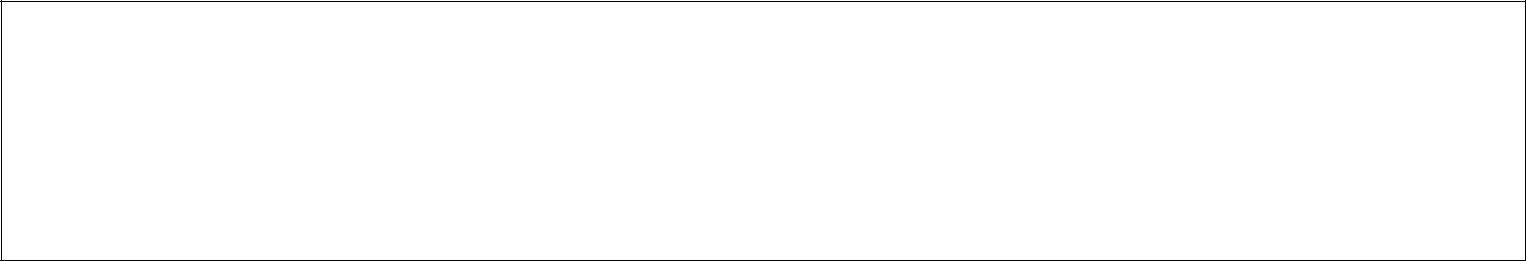 PARALI YATILI ÖĞRENCİLERİN PANSİYON TAKSİTLERİNİ ÖDEME PLANINOT: 1- Bu tarihlerde taksidini ödemeyen paralı yatılı öğrencinin pansiyonla ilişiği kesilir.           2- Taksitin son ödeme günü ilgili ayın son iş günüdür.PANSİYONA PARASIZ VEYA PARALI KABULEDİLDİKTEN SONRA ÖĞRENCİNİN GETİRECEĞİ MALZEME VE EŞYALAROkulumuza kesin kayıtlar bittikten sonra tüm şartları taşıyıp pansiyona kesin kaydı yapılan öğrenciler okulların açıldığı gün yanlarında aşağıda yazılı malzeme ve eşyaları getireceklerdir:Form–1VELİ SÖZLEŞMESİVelisininAdı ve SoyadıYakınlık derecesiEv AdresiEv Telefonuİş Adresiİş TelefonuVelisi bulunduğum …………………………………………………….Lisesi…….. sınıfı, ……..nolu …………………………… nın okulunuz pansiyonunda parasız / paralı yatılı olarak kalmasını istiyorum. Yatılılığa kabul edildiği takdirde aşağıdaki yazılı maddeleri kabul ediyorum.Öğrencimin, MEB tarafından kabul edilen ve kabul edilecek pansiyon yönetmeliklerine ve bu yönetmeliklere uygun yapılan her türlü uygulamaya uymasını sağlayacağım.Veli toplantılarında çoğunlukla alınan her tür karara, pansiyon iç yönergesindeki kararlara katılacağım.Kurum eşyalarına, arkadaşlarının eşyalarına verdiği her tür zararı, itiraz etmeksizin ödeyeceğim.Verdiğim adres veya telefonda meydana gelecek değişiklikleri mümkünse aynı gün, değilse ertesi okul ve yurt idaresine bildireceğim.Pansiyon idaresi tarafından öğrenci aracılığı ile resmi yazı ile sabit telefonla, cep telefonuyla veya cep telefonu mesajı ile çağrıldığımda en kısa zamanda geleceğim.Bakanlıkça ve Pansiyon iç yönergesince yasaklanan nitelikli cep telefonunu, maddi değeri yüksek eşyayı, öğrenci harçlığı limitinin üstünde parayı, reçeteli veya reçetesiz ilaçları, vb. malzemeyi öğrencimin üzerinde ve yanında bulundurmaması gerektiğini biliyorum.Pansiyonun ziyaret saatleri dışında önemli bir durum olmadıkça ziyaret için öğrenciyi çağırmayacağım, etüt saatlerinde öğrencime telefon açmayacağım. Etüt saatlerinde cep telefonunun açık olmasının yasak olduğunu biliyorum. Öğrencimin uymasını sağlayacağım.Öğrencimin rahatsızlanıp hastaneye gönderilmesi durumunda, saatine bakmaksızın ilgileneceğim.Öğrencimin hafta sonu izinlerini ilişikteki formda verdiğim adreste geçirmesini, verdiğim adreste herhangi bir sorun olursa yasal sonuçlarını, öğrencimin idareden gizli başka bir adreste kalması halinde meydana gelecek kanuni sorumlulukları kabul ediyorum.Öğrencimin pansiyonda kalırken yemekhane, yatakhane, etüt salonları ve okulda nöbetçilik yapacağını biliyorum, nöbetlerin tutulmamasının disiplin suçu olduğunu biliyor ve kabul ediyorum.Öğrencimdeki bütün rahatsızlıkları doğru ve açık bir şekilde pansiyon idaresine bildireceğim. Önceden var olan ve beyan etmediğim ancak daha sonra ortaya çıkan rahatsızlık neticesinde öğrencimin pansiyonda kalması sakıncalı olursa öğrencimi pansiyondan alacağımı, yasal sonuçlarına katlanacağımı biliyor ve kabul ediyorum.(Paralı kalanlar için) Pansiyon taksitlerinin yılda bir peşin, üç taksit halinde ve Kasım, Şubat, Nisan aylarında ayın son iş gününe kadar ödenmesi gerektiğini, belirtilen tarihlerde ödemediğim takdirde öğrencimin pansiyondan kaydının silineceğini biliyorum ve kabul ediyorum./ …. / 2021İmzasıForm–2ÖĞRENCİ SÖZLEŞMESİOkulunuz pansiyonunda parasız / paralı yatılı olarak kalmak istiyorum. Yatılılığa kabul edildiğim takdirde aşağıdaki yazılı maddeleri kabul ediyorum.MEB tarafından kabul edilen ve kabul edilecek pansiyon yönetmeliklerine ve bu yönetmeliklere uygun yapılan her türlü uygulamaya uyacağım. İlan tahtasını sık sık okuyacağım, ayrı bir uyarıya meydan vermeden ilanları kendim takip edeceğim.MEB ve Pansiyon İç yönergesine göre yasaklanan nitelikli cep telefonunu, maddi değeri yüksek eşyayı, öğrenci harçlığı (29,85) limitinin üstünde parayı, reçeteli veya reçetesiz ilaçları vb. malzemeyi çantamda, valizimde, dolabımda bulundurmayacağım.Etüt saatlerinde cep telefonumun açık olmasının suç olduğunu, cep telefonumdaki mesajlardan sorumlu olduğumu, telefonumu başkalarına kullandırmayacağımı, cep telefonumun hat ve imei numarasını yurt idaresine vermem gerektiğini biliyorum.Kurumun, arkadaşlarımın eşyalarına verdiğim her tür zararı, itiraz etmeksizin ödeyeceğim.Verdiğim adres veya telefonda meydana gelecek değişiklikleri mümkünse aynı gün, değilse ertesi okul ve Pansiyon idaresine bildireceğim.Pansiyon bahçesinin dışına dahi izinsiz çıkmayacağım. Her nereye gidersem gideyim kesinlikle izin alacağım. İzin almadan pansiyon bahçesinin dışına bile çıkmamın yasak olduğunu biliyorum.Hastalandığımda pansiyon idaresine haber vereceğim, doktorun verdiği ilaçları pansiyon idaresine teslim edeceğim.Evci izinlerimi formda belirttiğim adreste geçireceğim, velimin izni olmadan bir yere asla gitmeyeceğim. Çarşı izni için pansiyon idaresine yaptığım beyanların sonucunu şimdiden kabul ediyorum.Yemekhane, yatakhane, etüt salonları ve okulda nöbetçilik yapacağımı, nöbetlerin tutulmamasının disiplin suçu olduğunu biliyor ve kabul ediyorum.Evci olarak veya çarşı izni ile okuldan ayrıldığımda beyan ettiğim veya okul idaresinin belirttiği saatleri geçirmeden pansiyonda bulunacağım. Aksi takdirde hakkımda disiplin işlemi yapılacağını biliyor ve kabul ediyorum.Pansiyon İdaresinin Öğrenciye Karşı SorumluluklarıYukarıdaki maddeleri kabul eden ve uygulayan öğrencilerimize, yurtta kaldıkları süre içerisinde hiçbir ayrım yapılmadan “Türk Milli Eğitiminin Temel Amaçlarında belirtilen esaslar doğrultusunda; rahat, huzurlu, hijyenik bir ortamda eğitim ve öğretim hizmeti verilecektir.…. / …. / 2021Öğrencinin Adı Soyadıİmzası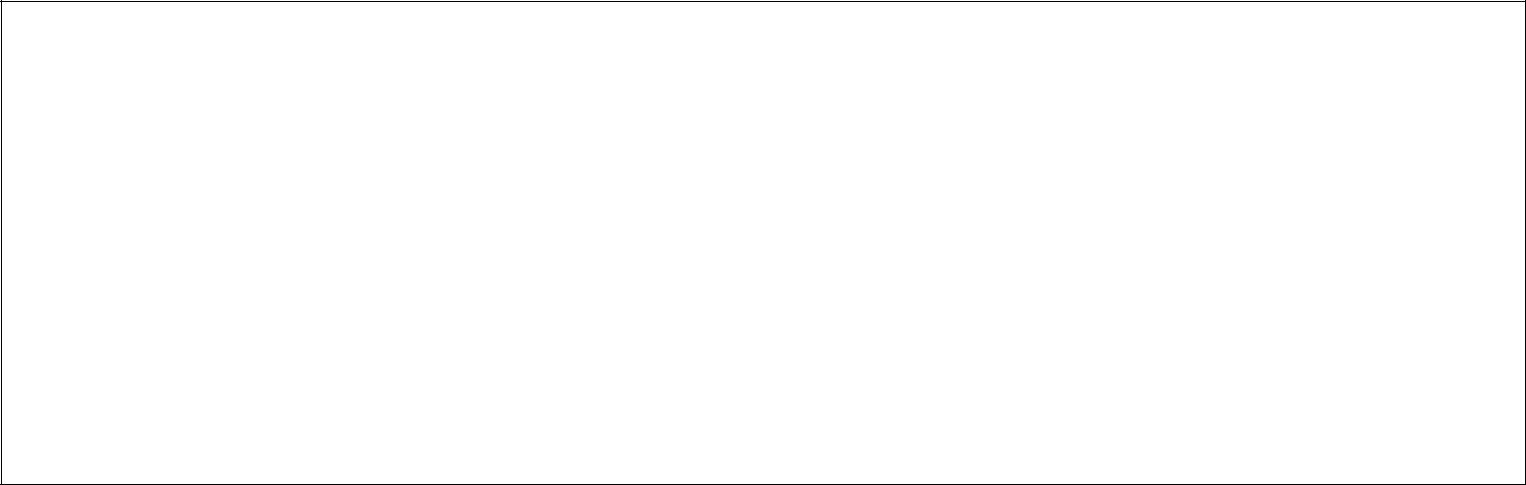 Yukarıdaki yazılı taahhütnameyi okudum, oğlum adına kabul ve taahhüt ediyorum.Okudum: Öğrenci VelisiTarihAdı-Soyadı: …. / …. / 2020: …………………..……………..Ev Adresi: …………………..…………………………………………………………....Telefon No: …………………..……………..İmza: …………………..……………..Form–3EVCİ İZİN MUVAFAKAT BELGESİVelisi	bulunduğum	………………………………………………..Lisesi Sınıfı ….…….. nolu Pansiyonunuz yatılı	öğrencisi …………………………….. ‘nin okulun öğrenime açık olduğu süre içindeki hafta sonu ve resmi tatil izinlerini aşağıda belirttiğim adreste geçirmesini istiyorum.Gereğini arz ederim.NOT:Öğrencilerin hafta sonu ve resmi tatillerdeki sorumluluğu veliye aittir.Evci çıkışları idarenin bilgisi dâhilinde PANSİYON EVCİ DEFTERİ doldurularak yapılacaktır.Evci çıkışları Cuma günü bayrak töreninden sonra başlayıp Pazar günü yemek akşam saatiyle sona erecektir. Velinin yazılı mazeret bildirmesiyle Pazartesi bayrak töreninde bulunmak kaydıyla dönüş yapılabilecektir.Evci izni dışında izin almak isteyen veliler mazeretlerini belirten dilekçeyi bizzat okul müdürlüğüne onaylatmalı veya dilekçe örneğini okulumuzun 0 232 892 43 38 – 892 18 32 nolu faksına en az bir gün önce fakslamalıdırlar. Öğrenciye telefon ile hiçbir şekilde izin verilmeyecektir.Herhangi bir nedenle zamanında okula gelemeyen öğrencinin durumunu velisi Nöbetçi belletmen öğretmene iletecek ve ertesi gün yazılı olarak mazeretini belgeleyerek okul idaresine ulaştıracaktır.Form–4VELİ İZİN BELGESİSELÇUK ŞEHİT ABDULLAH TAYYİP OLÇOKANADOLU İMAM HATİP LİSESİ MÜDÜRLÜĞÜNEVelayetim altında bulunan oğlum ………………………………………… ‘nın Selçuk Şehit Abdullah Tayyip Olçok Anadolu İmam Hatip Lisesi Erkek öğrenci pansiyonu ve kayıtlı olduğu okulun öğrenim süresince düzenlediği her türlü gezi, gözlem ve incelemelere katılmasına, okulca düzenlenen her türlü antrenman, müsabakalar, yarışmalar ve laboratuar çalışmalarına; hafta sonları evci ve çarşı izinleri ile okuldan ayrılmasına; Hafta içi ders zamanı ve ders dışı zamanlarda verilecek her türlü izinler için (öğle arası ve ders bitiminde etütlere kadar olan izinler dâhil olmak üzere); Yarıyıl dinlenme tatili, bayram tatili, hafta sonu tatili ve benzeri her türlü tatilde okuldan ayrılmasına; Disiplin cezası nedeniyle okuldan eve gelmesine izin veriyor her türlü sorumluluğu kabul ve beyan ediyorum.Gereğini bilgilerinize arz ederim.….... /….... / 2021………………………………..Veli Adı Soyadı ve İmzasıForm–5VELİ TAYİN BELGESİSELÇUK ŞEHİT ABDULLAH TAYYİP OLÇOKANADOLU İMAM HATİP LİSESİ MÜDÜRLÜĞÜNEYatılı olarak öğrenim gören ……….……….……………………………………….…..Lisesi ……………. sınıfından…....nolu oğlum…………………...............……..………..’nın Ortaöğretim Kurumları Yönetmeliği’nin 27. madde hükmüne göre	Pansiyon	Müdür Yardımcısı …………………………………………………………………..’nın velisi olmasını istiyorum.Gereğini bilgilerinize arz ederim.							   ….... /….... / 2021Veli Adı SoyadıİmzaAdres:……………………..…………………………….…………………………….Tel:………………………..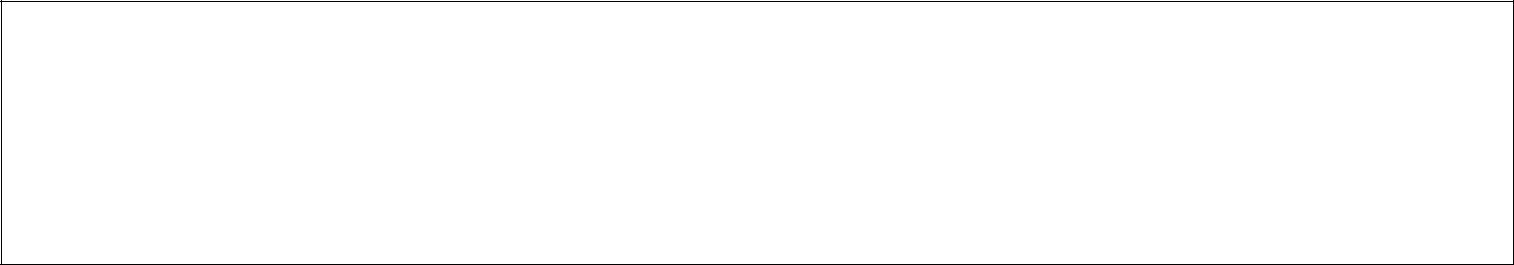 AÇIKLAMA:MİLLÎ EĞİTİM BAKANLIĞI ORTAÖĞRETİM KURUMLARI YÖNETMELİĞİÖğrenci velisiMADDE 34 – (2) Pansiyonlu okullarda yatılı öğrencilerin eğitim ve öğretimle ilgili iş ve işlemleriyle sınırlı olmak üzere, velinin yazılı iznine bağlı olarak okul yöneticilerinden birisi öğrenci velisi olarak ilişkilendirilir.Form–6ÇARŞI İZİN MUVAFAKAT BELGESİSELÇUK ŞEHİT ABDULLAH TAYYİP OLÇOKANADOLU İMAM HATİP LİSESİ MÜDÜRLÜĞÜNEVelisi	bulunduğum	…………………………………………………………………….. Lisesi …… sınıfı …….…….. nolu yatılı öğrencisi ………………………….……………….. ‘nin okulun öğrenime açık olduğu süre içindeki hafta sonu ve resmi tatillerde çarşı iznine çıkmasını istiyorum.Gereğini arz ederim.… /…. / 2021Veli Adı Soyadı ve İmzasıNOT:Öğrencilerin hafta sonu ve resmi tatiller de çarşı izninde, okul dışında geçirdiği sürelerde sorumluluğu veliye aittir.Çarşı izin çıkışları idarenin bilgisi dâhilinde PANSİYON ÇARŞI İZİN DEFTERİ doldurularak yapılacaktır.Çarşı izin çıkışları Cumartesi ve pazar günü sabah saat:12:00’da başlayıp akşam saat:16:00’da sona erecektirÇarşı iznini zorunlu haller dolayısıyla uzatmak zorunda kalan öğrencilerin velileri mazeretlerini belirten dilekçeyi bizzat okul müdürlüğüne onaylatmalı veya dilekçe örneğini okulumuzun 0 232 892 43 38 numaralı faksına en az bir gün önce fakslamalıdırlar. Öğrenciye telefon ile hiçbir şekilde izin verilmeyecektir.Herhangi bir nedenle zamanında okula gelemeyen öğrencinin durumu velisi tarafından Nöbetçi belletmen öğretmene iletecek ve ertesi gün yazılı olarak mazeretini belgeleyerek okul idaresine ulaştıracaktır.Form–7YATILILIK SÖZLEŞMESİ2020/2021 Eğitim-Öğretim Yılında yatılı öğrenci velileri ve öğrencilerine elektronik ortamda iletilen SELÇUK ŞEHİT ABDULLAH TAYYİP OLÇOK ANADOLU İMAM HATİP LİSESİ el kitabını aldım ve dikkatlice okudum. Kitapçıktaki kuralların her birini inceledim, velisi olduğum öğrencime anlatıp onun da bilgilenmesini sağladım.Ben, oğlum, yatılılık bölümü el kitabında belirtilen kurallara uymadığımızda okul idaresinin alacağı tedbirlere ve yapacağı uygulamalara itiraz etmeden uyacağımızı taahhüt ederiz.Tarih :Veli Adı-Soyadı :	Öğrenci Adı-Soyadı :İmzası :	İmzası :Süleyman ÖZTÜRK                                                                                                                  Pans. Sor. Md. Yrd.Form–8ACİL DURUM BİLGİ FORMUÖĞRENCİ BİLGİLERİBABA BİLGİLERİBABA ADI  SOYADIMESLEĞİE-POSTAİŞ ADRESİANNE BİLGİLERİANNE ADI  SOYADIMESLEĞİE-POSTAİŞ ADRESİVELİ BİLGİLERİANKARA VELİSİ (ASİL)ADI  SOYADIMESLEĞİCEP TELEFONUİŞ TELEFONUADRESANKARA VELİSİ (YEDEK)ADI  SOYADIMESLEĞİCEP TELEFONUİŞ TELEFONUADRESCEP TELEFONUEV TELEFONUİŞ TELEFONUCEP TELEFONUEV TELEFONUİŞ TELEFONUForm–5 SELÇUK ŞEHİT ABDULLAH TAYYİP OLÇOKANADOLU İMAM HATİP LİSESİ MÜDÜRLÜĞÜNEVelisi bulunduğum…………………………………………….…..……………..’nın …..…………………………………………………………Lisesi……………….sınıfı ……………..nolu yatılı öğrencisi olan çoçuğumun 20…-20… Eğitim-öğretim yılı içerisinde okul başarısını artırmak ve Üniversiteye hazırlık amacıyla kendi isteğimle etüt merkezine kayıt ettirmiş bulunmaktayım. Etüt merkezine düzenli bir şekilde devam edebilmesi için belirtilen zaman dilimi içinde doğacak her türlü olumsuzluk durumunda sorumluluğu üzerime alıyorum. Gereğini bilgilerinize arz ederim. Not: 1. Her yıl bu izin belgesi etüt merkezine gidecekse yenilenecektir. 2. Bu belge doldurulup imzalandığında öğrencinin derse gidiş, dönüş ve gidilen yer ile ilgili tüm sorumluluğu Veliye aittir.        …/…/ 2021………………………………..Veli Adı Soyadı ve İmzasıPANSİYONDA KALAN ÖĞRENCİLERİMİZİN PANSİYONLA İLGİLİ OLARAK UYMAKLA YÜKÜMLÜ OLDUKLARI HUSUSLARPansiyon vakit çizelgesine kesinlikle uyulacaktır,Yataklar düzeltilmiş vaziyette bulundurulacaktır,Etütlerde her ne şekilde olursa olsun müzik çalınmayacak, yatak kıyafetiyle bulunulmayacak, yoklamalarda hazır bulunulacaktır,Etüt suresince her öğrenci kendi etüt salonunda bulunacaktır,Bıçak, çatal, kaşık, bardak, tabak gibi yemekhane demirbaş eşyaları yemekhane dışına çıkarılmayacaktır.Yemekhanede verilen yemek ve meyveler pansiyon odalarına çıkarılmayacaktır. (Revirdeki öğrenciler hariç)Okulun elektrik düzeniyle (tamir maksadıyla da olsa priz, sigorta v.s.) oynanmayacak, zaruret halinde sorumlu ve görevlilere anında bilgi verecektir,Özellikle odalarda ısıtıcı, ocak, teyp, v.s. gibi elektrikli araçla kullanılmayacaktır, (Belirlenenler anında toplanacaktır.)Çöpler veya atık maddeler yerlere ve bilhassa pencerelerden dışarıya atılmayacaktır,Pansiyonda; valiz ve dolapların içinde yiyecek-içecek, bulundurulmayacaktır,Pansiyonda;  valiz ve  dolapların içinde  yasak yayın,  sigara, içki  gibi  şeyler  bulundurulmayacaktır,(tespiti halinde pansiyonla ilişiği kesilir.)Odada geçirilen zaman dışında herkesin ulaşabileceği yerlerde cep telefonu, değerli eşya gibi malzemeler bulundurulmayacaktır, (kaybı durumunda sorumluluk tamamen öğrencidedir.)Cep telefonlar ders ve etütlerde bulundurulmayacaktır, (Cep telefonları akşam etüt saatleri başlangıcında kapatılarak yatakhanede bırakılacak olup yat saatinden sonra da kapatılacaktır.)Okulun elektrik ve su sarfiyatının önlenmesi için anahtar ve musluklar kullanılmadığı durumlarda kapalı tutulacak, tuvalet, banyo ve lavabolar temiz ve düzenli kullanılacaktır,Okul binası ve tamamlayıcı kısımlardaki eşyalar özenle kullanılacaktır, (kasıt, ihmal ve kusur nedeniyle verilen zararlar ayrıca tazmin ettirilir.)Ders saatlerinde (öğle arası da dahil) pansiyon kapalı olduğundan bu saatler içerisinde herhangi bir şey almak için pansiyona izinsiz girilmeyecektir,Pansiyon yatakhane kısmına ziyaretçi çıkarılmayacak, veli veya ziyaretçilerle okul girişinde, kantinde veya okul idaresinin tespit edeceği yerlerde görüşülecektir, (Aksine hareket edenler, yanında veli veya ziyaretçisi olduğu halde pansiyon içinde görülen öğrenciler sorumlu tutulacaktır.)İdari personele ve büyüklerine ve arkadaşlarına karşı saygılı olunacak ve işlerinde yardımcı olunacaktır,Öğrenciler vakit çizelgesinde belirtilen saatlerde yemekhanede bulunmak zorundadırlar,Öğrenciler okulda asılı yangın ve sivil savunma talimatını okumak ve gerektiğinde uygulamakla görevlidirler,Öğrenciler yarıyıl ve uzun süreli tatillerde pansiyon odasını temiz ve düzenli bir şekilde bırakacaktır,Pansiyonla ilgili hizmetler Okul idaresince tespit olunan iç yönerge hükümlerine göre yürütülür.23.Pansiyonla ilgili mevzuat hükümlerini bilmek ve uymak.Kurallar sizin başarı ve huzurunuz içindir. Uymadığınız takdirde gerekli yaptırımlar ve disiplin işlemleri uygulanacaktır.Muhammet Emin AKTAŞ   Okul Müdürü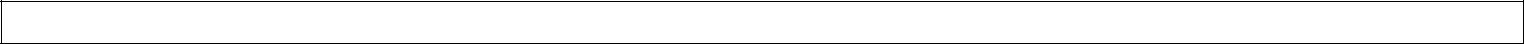 NOT: orta öğretim kurumları yönetmeliğinin disiplinle ilgili hükümleri saklıdırSÜREÇTARİHAÇIKLAMAEski Öğrencilerin Kayıt Yenilemesi16-20 AĞUSTOS 2021Pansiyona öğrenci yerleştirmeleri Millî Eğitim Bakanlığına Bağlı Resmi Okullarda Yatılılık, Bursluluk, Sosyal Yardımlar Ve Okul Pansiyonları Yönetmeliği hükümleri çerçevesinde yapılmaktadır.Başvuruların Alınması23-27 AĞUSTOS 2021Pansiyona öğrenci yerleştirmeleri Millî Eğitim Bakanlığına Bağlı Resmi Okullarda Yatılılık, Bursluluk, Sosyal Yardımlar Ve Okul Pansiyonları Yönetmeliği hükümleri çerçevesinde yapılmaktadır.Başvuruların Komisyon Tarafından Değerlendirilmesi31 AĞUSTOS 2021Pansiyona öğrenci yerleştirmeleri Millî Eğitim Bakanlığına Bağlı Resmi Okullarda Yatılılık, Bursluluk, Sosyal Yardımlar Ve Okul Pansiyonları Yönetmeliği hükümleri çerçevesinde yapılmaktadır.Sonuçların Açıklanması31 AĞUSTOS 2021Pansiyona öğrenci yerleştirmeleri Millî Eğitim Bakanlığına Bağlı Resmi Okullarda Yatılılık, Bursluluk, Sosyal Yardımlar Ve Okul Pansiyonları Yönetmeliği hükümleri çerçevesinde yapılmaktadır.Boş Kalan Kontenjanlara Yedek Öğrencilerin Yerleştirilmesi31 AĞUSTOS 2021Pansiyona öğrenci yerleştirmeleri Millî Eğitim Bakanlığına Bağlı Resmi Okullarda Yatılılık, Bursluluk, Sosyal Yardımlar Ve Okul Pansiyonları Yönetmeliği hükümleri çerçevesinde yapılmaktadır.ErkekParasız Yatılı10     Paralı Yatılı     1Kontenjan DağılımıKontenjan DağılımıSınıfKontejan9. Sınıf210. Sınıf211. Sınıf212. sınıf 26775 sayılı yönetmelik madde:10/1a kapsamına giren öğrenciler16775 sayılı yönetmelik madde:10/b/c kapsamına giren öğrenciler1Paralı yatılı 1Not: Müracaat durumuna göre kontenjanlar ilgili yönetmelik hükümleri saklı kalmak koşuluyla revize edilebilir.Not: Müracaat durumuna göre kontenjanlar ilgili yönetmelik hükümleri saklı kalmak koşuluyla revize edilebilir.… /…/ 2021ADRESADRESADRES:Adı Soyadı İmzası………………………………………………………………………………………………………………………………………………………………………….………………..………………………………………………………………………………………………………………………………………………………………TELEFONTELEFONTELEFON:Ev:………………………………:………………………………İş:……………….……………...:……………….……………...Cep:……………….……………...:……………….……………...PANSİYON KAYIT – KABUL İÇİN GEREKLİ BELGELER:PANSİYON KAYIT – KABUL İÇİN GEREKLİ BELGELER:Aile Maddi Durum Beyanı ( EK:1 ) belgesi .(Çalışanlar maaş aldıkları yerden, emekliler maaş aldığı banka şubesinden, bunların dışındakiler muhtara onaylatacaktır.) (Yıllık Gelir toplamının fert başına düşen sınır miktarı 2020 yılı için 16,080,00 TLdir)Aile Maddi Durum Beyanı ( EK:1 ) belgesi .(Çalışanlar maaş aldıkları yerden, emekliler maaş aldığı banka şubesinden, bunların dışındakiler muhtara onaylatacaktır.) (Yıllık Gelir toplamının fert başına düşen sınır miktarı 2020 yılı için 16,080,00 TLdir)Aile Maddi Durum Beyanı ( EK:1 ) belgesi .(Çalışanlar maaş aldıkları yerden, emekliler maaş aldığı banka şubesinden, bunların dışındakiler muhtara onaylatacaktır.) (Yıllık Gelir toplamının fert başına düşen sınır miktarı 2020 yılı için 16,080,00 TLdir)ÖN KAYIT İÇİNÖN KAYIT İÇİNÖN KAYIT İÇİNİşçi, memur veya emekli iseniz Maaş Belgesi (Aylar itibariyle 2020 yılına ait 12 aylık toplam gelirini gösteren belge) (Serbest meslek çalışanı iseniz Vergi Levhanız veya SGK İle ilgili sigorta durum belgeniz. )Eş durum belgesi (eşi çalışmayanlar için SGK’dan alınacak çalışmadığını gösterir belge)İşçi, memur veya emekli iseniz Maaş Belgesi (Aylar itibariyle 2020 yılına ait 12 aylık toplam gelirini gösteren belge) (Serbest meslek çalışanı iseniz Vergi Levhanız veya SGK İle ilgili sigorta durum belgeniz. )Eş durum belgesi (eşi çalışmayanlar için SGK’dan alınacak çalışmadığını gösterir belge)İşçi, memur veya emekli iseniz Maaş Belgesi (Aylar itibariyle 2020 yılına ait 12 aylık toplam gelirini gösteren belge) (Serbest meslek çalışanı iseniz Vergi Levhanız veya SGK İle ilgili sigorta durum belgeniz. )Eş durum belgesi (eşi çalışmayanlar için SGK’dan alınacak çalışmadığını gösterir belge)ÖN KAYIT İÇİNÖN KAYIT İÇİNÖN KAYIT İÇİNÖN KAYIT İÇİNVelinin ve çalışıyorsa eşinin bakmakla yükümlü olduğu anne ve babası ile ilgili tedavi yardım beyannamesi, varsa bakmakla yükümlü olduğu diğer şahıslarla ilgili mahkeme karar örneğiVelinin ve çalışıyorsa eşinin bakmakla yükümlü olduğu anne ve babası ile ilgili tedavi yardım beyannamesi, varsa bakmakla yükümlü olduğu diğer şahıslarla ilgili mahkeme karar örneğiVelinin ve çalışıyorsa eşinin bakmakla yükümlü olduğu anne ve babası ile ilgili tedavi yardım beyannamesi, varsa bakmakla yükümlü olduğu diğer şahıslarla ilgili mahkeme karar örneğiÖN KAYIT İÇİNYatılılığa engel bir halin olmadığına dair sağlık raporu   (Yatılı pansiyonda kalmasında sakınca yoktur ibaresi mutlaka yazılacak.)Yatılılığa engel bir halin olmadığına dair sağlık raporu   (Yatılı pansiyonda kalmasında sakınca yoktur ibaresi mutlaka yazılacak.)Yatılılığa engel bir halin olmadığına dair sağlık raporu   (Yatılı pansiyonda kalmasında sakınca yoktur ibaresi mutlaka yazılacak.)ÖN KAYIT İÇİNVukuatlı nüfus kayıt örneğiNüfus cüzdanı fotokopisiVukuatlı nüfus kayıt örneğiNüfus cüzdanı fotokopisiVukuatlı nüfus kayıt örneğiNüfus cüzdanı fotokopisiÖN KAYIT İÇİNVukuatlı nüfus kayıt örneğiNüfus cüzdanı fotokopisiVukuatlı nüfus kayıt örneğiNüfus cüzdanı fotokopisiVukuatlı nüfus kayıt örneğiNüfus cüzdanı fotokopisi)ÖN KAYIT İÇİNÖN KAYIT İÇİNÖN KAYIT İÇİN1.Pansiyon Taksit Makbuzu  (Paralı Yatılı ise)Pansiyon Taksit Makbuzu  (Paralı Yatılı ise)()KESİN KAYIT İÇİN2.Veli Sözleşmesi (Form-1)Veli Sözleşmesi (Form-1)()KESİN KAYIT İÇİN3.Öğrenci Sözleşmesi (Form-2)Öğrenci Sözleşmesi (Form-2)()KESİN KAYIT İÇİN3.Öğrenci Sözleşmesi (Form-2)Öğrenci Sözleşmesi (Form-2)()KESİN KAYIT İÇİN4.Evci İzin Muvafakat Belgesi. (Form-3)Evci İzin Muvafakat Belgesi. (Form-3)()KESİN KAYIT İÇİN4.Evci İzin Muvafakat Belgesi. (Form-3)Evci İzin Muvafakat Belgesi. (Form-3)()KESİN KAYIT İÇİN5.Veli İzin Belgesi. (Form-4)Veli İzin Belgesi. (Form-4)()KESİN KAYIT İÇİN6.Veli Tayin Belgesi (Vermek İsterse) (Form-5)Veli Tayin Belgesi (Vermek İsterse) (Form-5)()KESİN KAYIT İÇİN7.Çarşı İzin Muvafakat Belgesi (Form -6)Çarşı İzin Muvafakat Belgesi (Form -6)()KESİN KAYIT İÇİN7.Çarşı İzin Muvafakat Belgesi (Form -6)Çarşı İzin Muvafakat Belgesi (Form -6)()KESİN KAYIT İÇİN8.Yatılılık Sözleşmesi (Form-7)Yatılılık Sözleşmesi (Form-7)()KESİN KAYIT İÇİN9.Acil Durum Bilgi Formu (Form-8)Acil Durum Bilgi Formu (Form-8)()Adı SoyadıÖğrenciye Yakınlık DerecesiÖ  ĞR E N C İV E L İ S İ Nİ Nİşi ve İşyeriÖ  ĞR E N C İV E L İ S İ Nİ NAylık geliri (serbest meslek sahibi ise; vergi dairesinin adı, adresi ve hesap numarası belirtilen, basit ya da gerçek usulde vergiye bağlı olan mükelleflerin bir önceki yıla ait gelir vergisi matrahını) gösterir belge. (Bir önceki yıla ait gelir vergisi matrahını gösterir belgedeki miktar göz önünde bulundurularak bir önceki mali yılda tespit edilen limit baz alınarak hesaplanır.)Kamuda çalışıyor ise; resmi makamlardan, kurum saymanlığı ve diğer yetkili kurumlardan alınacak maaş bordrosu örneği.Ö  ĞR E N C İV E L İ S İ Nİ NEşi çalışıyor ise işi ve aylık kazancı (vergi dairesi, kurum saymanlığı ve diğer yetkili kurumlardan alınacak aylık gelir durumunu) gösterir belge.Ö  ĞR E N C İV E L İ S İ Nİ NAilenin diğer gelirleriÖ  ĞR E N C İV E L İ S İ Nİ NAilenin yıllık gelir toplamıÖ  ĞR E N C İV E L İ S İ Nİ NAile net yıllık gelir toplamının fert başına düşen yıllık tutarı (ailenin net yıllık toplam geliri, ailedeki fert sayısına bölünerek hesaplama yapılacaktır).Velinin ve varsa eşinin bakmakla yükümlü olduğu fertlerinadı soyadı ile yakınlık dereceleri (fertler açık olarak yazılacak, aile nüfus kayıt örneği, velinin ve çalışıyorsa eşinin bakmakla yükümlü olduğu ana, babası ve diğer şahıslarla ilgili tedavi yardımı beyannamesi veya mahkeme kararı örneği).1.TAKSİTİlk kayıtta: 1005,00 TL2.TAKSİT30 KASIM 2021: 1005,00 TL3.TAKSİT28 ŞUBAT 2022: 2022 Bütçe Kanunu ile tespit edilen ücretin dörtte biri4.TAKSİT30 NİSAN  2022: 2022 Bütçe Kanunu ile tespit edilen ücretin dörtte biriS.NOMALZEMENİN / EŞYANIN CİNSİMİKTARI1Pijama, Terlik, Çorap, Kağıt “Z” Havlu, Yüz Havlusu, Banyo Havlusu, İç Çamaşırı, Diş Fırçası,Yeteri Miktar1Diş Macunu, Askılık (En az 3 adet)Yeteri MiktarDiş Macunu, Askılık (En az 3 adet)2Bina içinde giymek için çok sıradan olmayan kime ait olduğu kolayca anlaşılabilen ve gerekirse bir yerlerinde isim yazılı olan bir çift terlik,Yeteri Miktar3Banyo için şampuan, sabun ve gerekli malzemeler.Yeteri Miktar4Çamaşır deterjanı ve Ayakkabı BoyasıYeteri Miktar… /…. / 2021… /…. / 2021Veli Adı Soyadı ve İmzasıVeli Adı Soyadı ve İmzasıVeli Adı Soyadı ve İmzasıVelisinin;Velisinin;Velisinin;Evci çıkabileceği 1.derece yakın akrabalarının;Evci çıkabileceği 1.derece yakın akrabalarının;Evci çıkabileceği 1.derece yakın akrabalarının;Ev AdresiEv AdresiEv Adresi: …………………..……………..: …………………..……………..: …………………..……………..1)  Yakınlık Derecesi: (………………)1)  Yakınlık Derecesi: (………………)1)  Yakınlık Derecesi: (………………): …………………..……………..: …………………..……………..: …………………..……………..Adı ve Soyadı :Adı ve Soyadı :Adı ve Soyadı :Ev TelefonEv TelefonEv Telefon: …………………..……………..: …………………..……………..: …………………..……………..Ev Adresi: …………………..……………..: …………………..……………..İş Adresiİş Adresiİş Adresi: …………………..……………..: …………………..……………..: …………………..……………..: …………………..……………..: …………………..……………..: …………………..……………..: …………………..……………..: …………………..……………..Telefon: …………………..……………..: …………………..……………..İş Telefonİş Telefonİş Telefon: …………………..……………..: …………………..……………..: …………………..……………..2)  Yakınlık Derecesi: (………………)2)  Yakınlık Derecesi: (………………)2)  Yakınlık Derecesi: (………………)Adı ve Soyadı :Adı ve Soyadı :Adı ve Soyadı :Ev Adresi: …………………..……………..: …………………..……………..: …………………..……………..: …………………..……………..Telefon: …………………..……………..: …………………..……………..İzin Kullanacağı Sürelerİzin Kullanacağı Sürelerİzin Kullanacağı Süreler1. Her Hafta()2. İki Haftada Bir2. İki Haftada Bir2. İki Haftada Bir()3. Ayda Bir()4. Diğer() ……………………………………..) ……………………………………..) ……………………………………..5. Evci Çıkmasını istemiyorum5. Evci Çıkmasını istemiyorum5. Evci Çıkmasını istemiyorum()ÖĞRENCİ ADI SOYADISINIFINUMARASIÖĞRENCİ DOĞUM TARİHİÖĞRENCİ E-POSTASIÖĞRENCİ E-POSTASIÖĞRENCİ CEP TELEFONUÖĞRENCİ EV TELEFONUÖĞRENCİ EV TELEFONUÖĞRENCİ EV ADRESİETÜT MERKEZİ/ÖZEL DERS İZİN BELGESİDevam ettiği etüt merkezi adı : ……………………………………..……………………….. Etüt merkezi ve özel derse gitmesine izin vermiyorum. ( …..) Hafta içi ve hafta sonu özel ders ve etüt merkezinin bildirdiği çalışma gün ve saatine ( …..) göre izin veriyorum. Not: En geç zaman dilimi “ etüt saatine” kadardır. 